RKI Empfehlungen für medizinisches Personal bei Kontakt zu 
COVID-19-Patienten – Stand 24.03.2020 Hohes RisikoWenn Kontakt zu Sekreten oder Aerosolen                Kontakt Begrenztes Risiko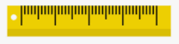 Wenn Kontakt ohne Schutzausrüstung im Mindestabstand von 1,5 - 2 m zu COVID-19-Patienten 
oder 15 Minuten face-to-face-Kontakt mit o.g. Abstand
                                      Kontakt✚Dokumentationsbogen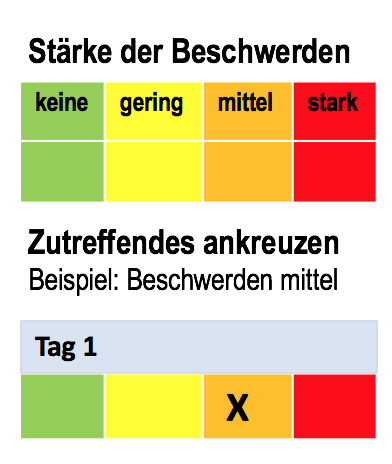 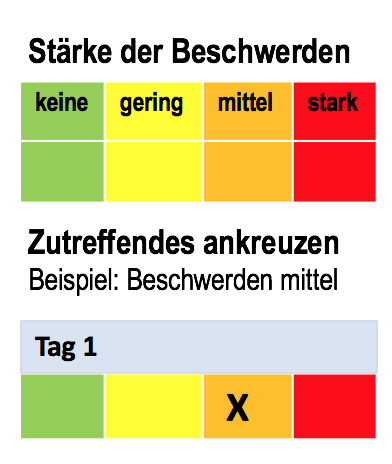 Zutreffende Risikofaktoren unbedingt im hellblauen Feld ankreuzen:      DokumentationsbogenNachnameVornameAlterRückruf-TelefonnummerKontakt zu positiv getesteten Personen? Wenn ja, wann? Datum: Aufenthalt in einem Risikogebiet: Wenn a, von wann bis wann?                                                      Und in welchem Risikogebiet:Plötzlicher Beginn der Beschwerden – Wann? Bitte Datum angeben:Corona-Abstrich wurde durchgeführt? Wenn ja, bitte ankreuzen:Tag 1Tag 1Tag 1Tag 1Tag 1Tag 2Tag 2Tag 2Tag 2Tag 2Tag 3Tag 3Tag 3Tag 3Tag 3Tag 4Tag 4Tag 4Tag 4Tag 4Tag 5Tag 5Tag 5Tag 5Tag 5Tag 6Tag 6Tag 6Tag 6Tag 6Tag 7Tag 7Tag 7Tag 7Tag 7Tag 8Tag 8Tag 8Tag 8Tag 8Tag 9Tag 9Tag 9Tag 9Tag 9Tag 10Tag 10Tag 10Tag 10Tag 10Tag 11Tag 11Tag 11Tag 11Tag 11Tag 12Tag 12Tag 12Tag 12Tag 12Tag 13Tag 13Tag 13Tag 13Tag 13Tag 14Tag 14Tag 14Tag 14Stärke der BeschwerdenGliederschmerzenSchnupfenHalsschmerzenHusten trockenHusten mit AuswurfLuftnotKurzatmigkeitMüdigkeitKopfschmerzenDurchfallGeschmacksstörungGeruchsstörungKörpertemperatur bitte messen & angeben
Fieber, wenn 37,8 rektal oder im Mund gemessen oder, 37,4 unter der Achsel.RaucherDiabetesBluthochdruckImmunsuppressive TherapieAtemwegserkrankungenAlter über 60 Persönlicher Kontakt zu einem erkrankten FamilienangehörigenNachnameVornameAlterRückruf-TelefonnummerTag 15Tag 15Tag 15Tag 15Tag 15Tag 16Tag 16Tag 16Tag 16Tag 16Tag 17Tag 17Tag 17Tag 17Tag 17Tag 18Tag 18Tag 18Tag 18Tag 18Tag 19Tag 19Tag 19Tag 19Tag 19Tag 20Tag 20Tag 20Tag 20Tag 20Tag 21Tag 21Tag 21Tag 21Tag 21Tag 22Tag 22Tag 22Tag 22Tag 22Tag 23Tag 23Tag 23Tag 23Tag 23Tag 24Tag 24Tag 24Tag 24Tag 24Tag 25Tag 25Tag 25Tag 25Tag 25Tag 26Tag 26Tag 26Tag 26Tag 26Tag 27Tag 27Tag 27Tag 27Tag 27Tag 28Tag 28Tag 28Tag 28Stärke der BeschwerdenGliederschmerzenSchnupfenHalsschmerzenHusten trockenHusten mit AuswurfLuftnotKurzatmigkeitMüdigkeitKopfschmerzenDurchfallGeschmacksstörungGeruchsstörungKörpertemperatur bitte messen & angeben
Fieber, wenn 37,8 rektal oder im Mund gemessen oder, 37,4 unter der Achsel.